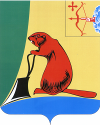 Об утверждении перечней мест на территории Тужинского района, нахождение в которых детей не допускаетсяВ соответствии с частью 1 статьи 6 Закона Кировской области от 09.11.2009 № 440-ЗО «О мерах по обеспечению безопасного пребывания детей в общественных и иных местах на территории Кировской области», в целях предупреждения причинения вреда здоровью детей, их физическому интеллектуальному, психическому, духовному и нравственному развитию, Тужинская районная Дума РЕШИЛА:1. Утвердить перечень мест на территории Тужинского муниципального района, нахождение в которых детей, не достигших возраста 18 лет, не допускается, согласно приложению № 1.2. Утвердить перечень мест на территории Тужинского муниципального района, в которых не допускается нахождение детей, не достигших возраста 16 лет, в ночное время без сопровождения родителей (лиц, их заменяющих) или лиц, осуществляющих мероприятия с участием детей, согласно приложению № 2.2. Признать утратившим силу решение Тужинской районной Думы Кировской области от 12.02.2010 № 51/407 «Об утверждении перечней мест на территории Тужинского района, нахождение в которых детей не допускается».3. Настоящее решение вступает в силу с момента опубликования в Бюллетене муниципальных нормативных правовых актов органов местного самоуправления Тужинского муниципального района Кировской области.Глава Тужинского муниципального района		Е.В. ВидякинаПредседатель Тужинскойрайонной Думы				Е.П. ОносовПЕРЕЧЕНЬмест на территории Тужинского муниципального района, нахождение в которых детей, не достигших возраста 18 лет, не допускается1. Бар «Мираж», расположенный по адресу: Кировская область, пгт. Тужа, ул. Колхозная, д. 17. _________________ПЕРЕЧЕНЬ мест на территории Тужинского муниципального района, нахождение в которых детей, не достигших 16 лет, в ночное время без сопровождения родителей, лиц их заменяющих, или лиц, осуществляющих мероприятия с участием детей, не допускаетсяМуниципальное казенное учреждение культуры Тужинский районный культурно-досуговый центр, Кировская область, пгт. Тужа, ул. Свободы, д. 14.Васькинский сельский Дом культуры-филиал, Кировская область, Тужинский район, дер. Васькино.Грековский сельский Дом культуры-филиал, Кировская область, Тужинский район, дер. Греково, ул. Школьная, д. 10.Михайловский сельский Дом культуры-филиал	, Кировская область, Тужинский район, с. Михайловское, ул. Центральная, д. 77.Ныровский сельский Дом культуры-филиал, Кировская область, Тужинский район, с. Ныр, ул. Советская, д. 6.Пачинский сельский Дом культуры-филиал, Кировская область, Тужинский район, с. Пачи, ул. Центральная, д.13.Пиштенурский сельский Дом культуры-филиал, Кировская область, Тужинский район, дер. Пиштенур, 	ул. Центральная, д. 32.Покстинский сельский Дом культуры-филиал, Кировская область, Тужинский район, дер. Покста, ул. Центральная д. 39.Шешургский сельский Дом культуры-филиал, Кировская область, Тужинский район, с. Шешурга, ул. Центральная д. 4._________________     Приложение № 1УТВЕРЖДЕНрешением Тужинской районной Думы от 08.12.2017  № 19/143     Приложение № 2УТВЕРЖДЕНрешением Тужинской районной Думы от 08.12.2017  №19/143